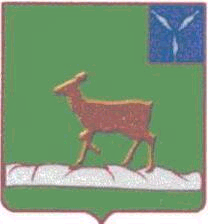 АДМИНИСТРАЦИЯИВАНТЕЕВСКОГО МУНИЦИПАЛЬНОГО  РАЙОНАСАРАТОВСКОЙ ОБЛАСТИПОСТАНОВЛЕНИЕ	От   05.02.2018 № 64    	с.ИвантеевкаОб утверждении дополнений и изменений в уставмуниципального дошкольного образовательного учреждения«Детский сад «Дюймовочка» с. ИвантеевкаИвантеевского района Саратовской области»В соответствии с п. 4 ч. 1 ст. 9, ч. 6 ст. 22 Федерального закона от 29.12.2012  года № 273-ФЗ «Об образовании в Российской Федерации», ч. 1, 3 ст.  9.1 Федерального закона от 12.01.1996 года  № 7-ФЗ «О некоммерческих организациях», с. 49 Устава Ивантеевского муниципального района Саратовской области, утвержденного решением районного Собрания Ивантеевского муниципального района Саратовской области от 6 августа 2015 года №66, Постановлением Правительства РФ от 15 августа 2013 г. N 706 "Об утверждении Правил оказания платных образовательных услуг", администрация Ивантеевского муниципального района ПОСТАНОВЛЯЕТ: Утвердить дополнения и изменения в устав муниципального дошкольного образовательного учреждения «Детский сад «Дюймовочка» с. Ивантеевка Ивантеевского района Саратовской области» (приложение №1);2. Контроль за исполнение данного постановления возложить на первого заместителя главы администрации Ивантеевского муниципального района В.А. Болмосова.Глава Ивантеевского муниципального района                                                      В.В. Басов Приложение № 1                             к постановлению Администрации Ивантеевского муниципального района                                                                                        от 05.02.2018  №64ИЗМЕНЕНИЯ И ДОПОЛНЕНИЯ КУСТАВУМУНИЦИПАЛЬНОГО ДОШКОЛЬНОГО ОБРАЗОВАТЕЛЬНОГОУЧРЕЖДЕНИЯ «ДЕТСКИЙ САД «ДЮЙМОВОЧКА» с. ИВАНТЕЕВКАИВАНТЕЕВСКОГО РАЙОНА САРАТОВСКОЙ ОБЛАСТИ»Саратовская областьИвантеевский районс. Ивантеевка2018 годп. 1.6 раздела I. Общие положения изложить в следующей редакции:Учредителем Учреждения является  Ивантеевский муниципальный район Саратовской области;п. 1.7 раздела I. Общие положения изложить в следующей редакции:Функции и полномочия Учредителя Учреждения осуществляет администрация Ивантеевского муниципального района Саратовской области наряду с управлением образованием администрации Ивантеевского муниципального района в соответствии с разграничением полномочий;Фактический и юридический адрес Учредителя:413950 Саратовская область, Ивантеевский район, с. Ивантеевка, ул. Советская 14;Собственником имущества Учреждения является Ивантеевский муниципальный район Саратовской области.п. 2.5. раздела II. Цели, предмет и виды деятельности учреждения изложить в следующей редакции:Представление Учреждением дополнительных платных образовательных услуг осуществляется на договорной основе за пределами определяющих его статус образовательных программ. Правила оказания платных образовательных услуг регулируются законом «Об образовании в Российской Федерации», Постановлением ПравительстваРФо правилах оказания платных образовательных услуг, нормативными актами органа местного самоуправления, локальными нормативными актами об оказании платных услуг Учреждения.Верно: управляющая деламиадминистрации Ивантеевскогомуниципального района	А.М.Грачева